Приложениек постановлению администрации городского поселения Октябрьское от «___» _________ 2017 г. № ____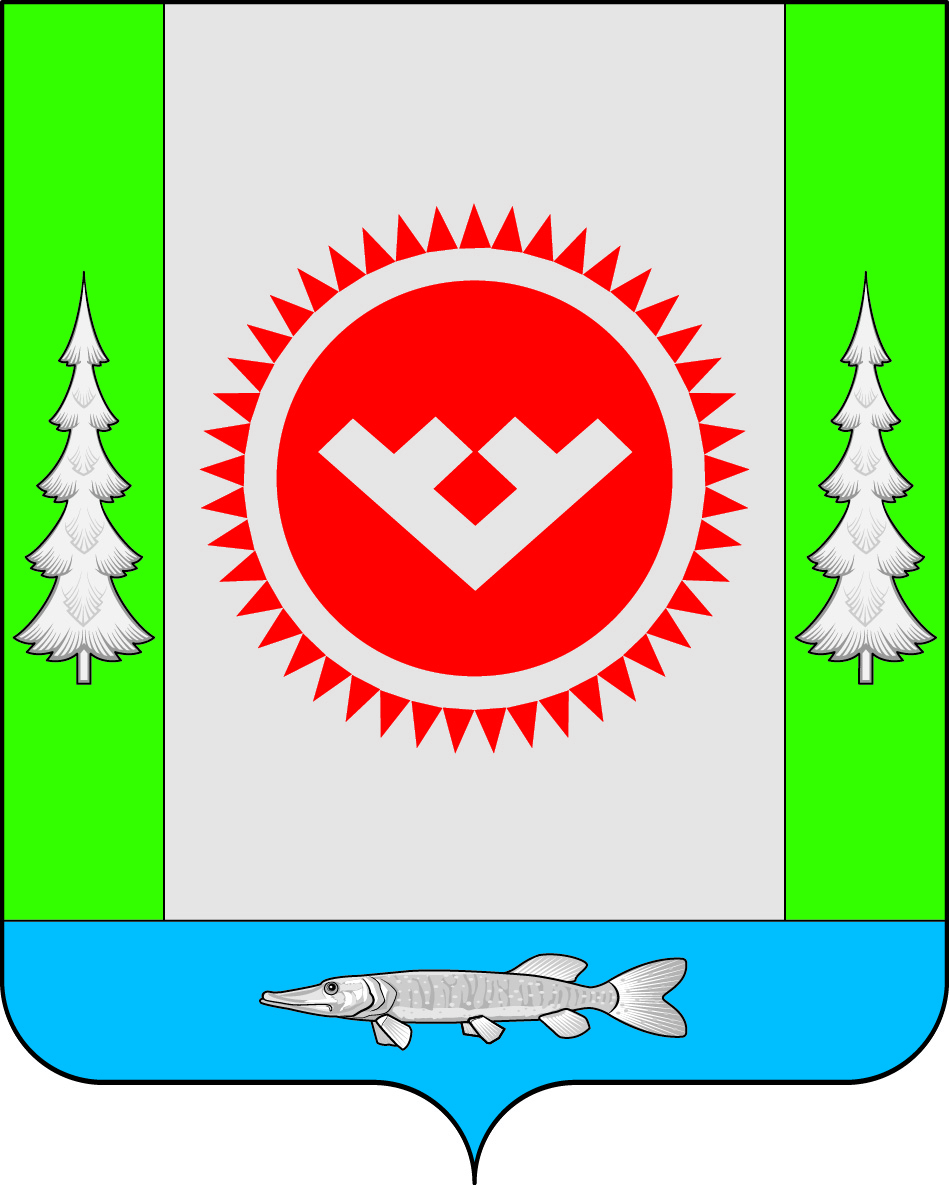 	                             ПРОЕКТО внесении изменений в решение Совета депутатов городского поселения Октябрьское от 24.06.2008 № 155 «Об утверждении правил землепользования и застройки городского поселения Октябрьское»В соответствии со статьями 31, 33 Градостроительного кодекса Российской Федерации, учитывая протокол публичных слушаний по проекту решения 
«О внесении изменений в решение Совета депутатов городского поселения Октябрьское от 24.06.2008 № 155 «Об утверждении правил землепользования и застройки городского поселения Октябрьское», Совет депутатов городского поселения Октябрьское РЕШИЛ:1. Внести в Правила землепользования и застройки городского поселения Октябрьское, утвержденные решением Совета депутатов городского поселения Октябрьское от 24.06.2008 № 155 «Об утверждении правил землепользования и застройки городского поселения Октябрьское», следующие изменения:1.1. В карту градостроительного зонирования территории населенного пункта                   пгт. Октябрьское внести следующие изменения:1.1.1. В границе планировочного квартала 01:04:01 выделить территориальную зону общественного центра (2ОДЗ 210) за счет исключения территориальной зоны административно-делового назначения (2ОДЗ 201), согласно приложению № 1.1.1.1. В границе планировочного квартала 01:08:04 выделить территориальную зону коммунально-складского назначения (3ПР 302), согласно приложению № 2.1.1.2. В границе планировочного квартала 01:03:01 выделить территориальную зону торгового назначения (2ОДЗ 203) за счет исключения территориальной зоны жилой застройки средней этажности (1ЖЗ 102), согласно приложению № 3.1.2. В том 2 «Карта градостроительного зонирования. Градостроительные регламенты пгт. Октябрьское» внести следующие изменения:1.2.1. В планировочном квартале 01:04:01 планировочного микрорайона 01:04 установить зону общественного центра с установленными основными видами и параметрами разрешенного использования земельных участков и объектов капитального строительства, согласно приложению № 4.1.2.2. Планировочный квартал 01:08:04 планировочного микрорайона 01:08 дополнить территориальной зоной коммунально-складского назначения (3ПР 302), с установленными разрешенными видами использования земельных участков и объектов капитального строительства, согласно приложению № 5.1.2.3. Планировочный квартал 01:03:01 планировочного микрорайона 01:03 дополнить территориальной зоной торгового назначения (2ОДЗ 203) с установленными разрешенными видами использования земельных участков и объектов капитального строительства, согласно приложению № 6.2. Обнародовать настоящее решение путем размещения в общедоступных местах, на официальном сайте городского поселения Октябрьское в сети «Интернет». 3. Решение  вступает  в  силу  после  его  официального обнародования.4. Контроль за исполнением настоящего решения возложить на комиссию по экономике и природопользованию (Медведева А.А.).Глава городского                                                                   Председатель Совета депутатов поселения Октябрьское                                                         городского поселения Октябрьское                                                                                                                                                                                    ______________В.В. Сенченков                                            _______________ Л.Н. Черкасова«___»_________2017 года                                                     «___»_____________2017 годаПриложение 1к решению Совета депутатов городского поселения Октябрьское от «___» ____________ 2017 № _______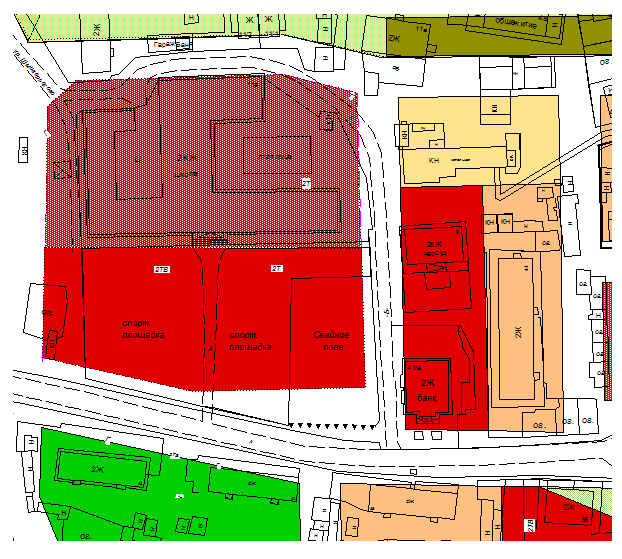 Приложение 2к решению Совета депутатов городского поселения Октябрьское от «___» ____________ 2017 № _______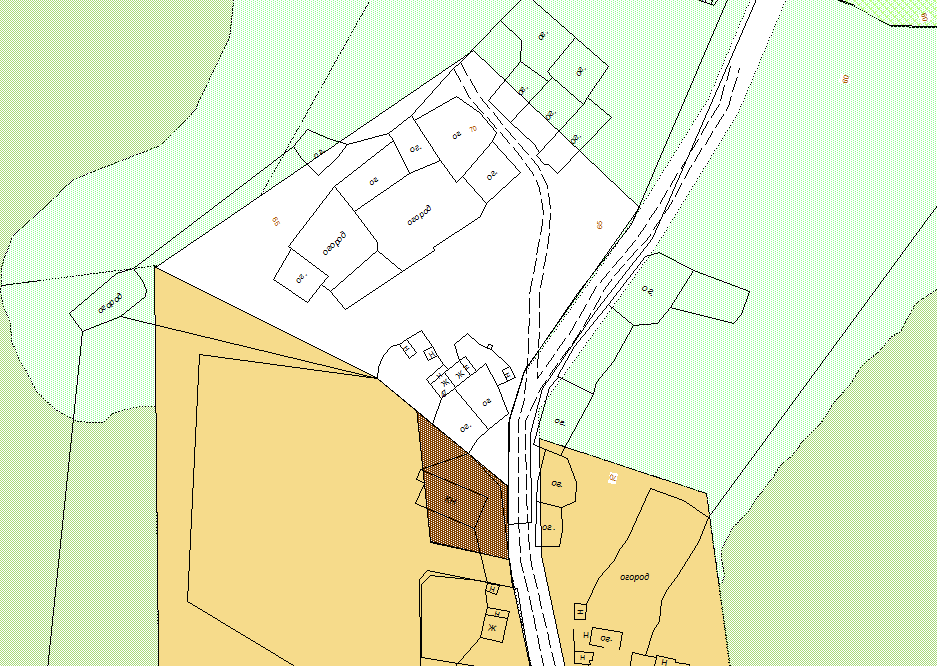 Приложение 3к решению Совета депутатов городского поселения Октябрьское от «___» ____________ 2017 № _______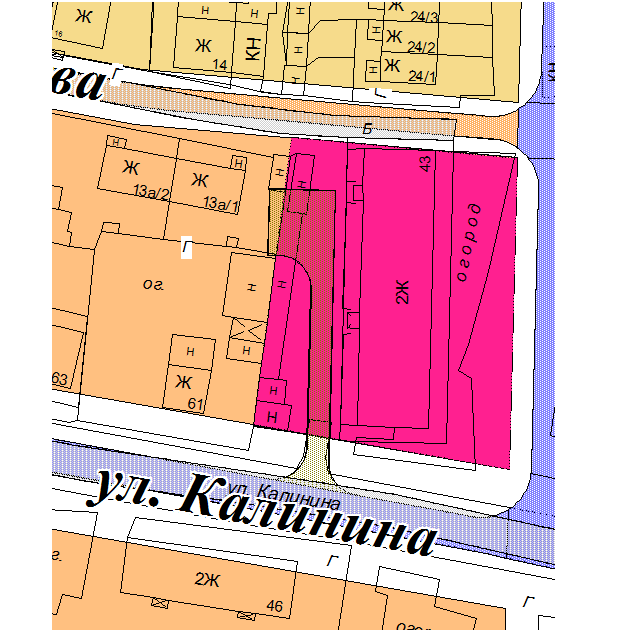 Приложение 4к решению Совета депутатов городского поселения Октябрьское от «___» ____________ 2017 № _______ПЛАНИРОВОЧНЫЙ КВАРТАЛ 01:04:01ЗОНА ОБЩЕСТВЕННОГО ЦЕНТРА (2ОДЗ 210)1.   ХАРАКТЕРИСТИКИ СОВРЕМЕННОГО СОСТОЯНИЯ И ИСПОЛЬЗОВАНИЯ ТЕРРИТОРИИВИДЫ ИСПОЛЬЗОВАНИЯ ЗЕМЕЛЬНЫХ УЧАСТКОВ И ОБЪЕКТОВ КАПИТАЛЬНОГО СТРОИТЕЛЬСТВА:Территория свободная от застройки.СОВРЕМЕННОЕ СОСТОЯНИЕ ТЕРРИТОРИИ:Территория на стадии освоения.НЕСООТВЕТСТВУЮЩЕЕ ИСПОЛЬЗОВАНИЕ ТЕРРИТОРИИ:Нет.2.   ОСНОВНЫЕ ВИДЫ И ПАРАМЕТРЫ РАЗРЕШЁННОГО ИСПОЛЬЗОВАНИЯ ЗЕМЕЛЬНЫХ УЧАСТКОВ И ОБЪЕКТОВ КАПИТАЛЬНОГО СТРОИТЕЛЬСТВАПриложение 5к решению Совета депутатов городского поселения Октябрьское от «___» ____________ 2017 № _______ПЛАНИРОВОЧНЫЙ КВАРТАЛ 01:08:04ЗОНА КОММУНАЛЬНО-СКЛАДСКОГО НАЗНАЧЕНИЯ (3ПР 302)1.   ХАРАКТЕРИСТИКИ СОВРЕМЕННОГО СОСТОЯНИЯ И ИСПОЛЬЗОВАНИЯ ТЕРРИТОРИИВИДЫ ИСПОЛЬЗОВАНИЯ ЗЕМЕЛЬНЫХ УЧАСТКОВ И ОБЪЕКТОВ КАПИТАЛЬНОГО СТРОИТЕЛЬСТВА:Территория свободные от застройки.СОВРЕМЕННОЕ СОСТОЯНИЕ ТЕРРИТОРИИ:Природная территория со сложным рельефом.НЕСООТВЕТСТВУЮЩЕЕ ИСПОЛЬЗОВАНИЕ ТЕРРИТОРИИ:Нет.2.   ОСНОВНЫЕ ВИДЫ И ПАРАМЕТРЫ РАЗРЕШЁННОГО ИСПОЛЬЗОВАНИЯ ЗЕМЕЛЬНЫХ УЧАСТКОВ И ОБЪЕКТОВ КАПИТАЛЬНОГО СТРОИТЕЛЬСТВА3.   ВСПОМОГАТЕЛЬНЫЕ ВИДЫ И ПАРАМЕТРЫ РАЗРЕШЁННОГО ИСПОЛЬЗОВАНИЯ ЗЕМЕЛЬНЫХ УЧАСТКОВ И ОБЪЕКТОВ КАПИТАЛЬНОГО СТРОИТЕЛЬСТВА: Нет.Приложение 6к решению Совета депутатов городского поселения Октябрьское от «___» ____________ 2017 № _______ПЛАНИРОВОЧНЫЙ КВАРТАЛ 01:03:01ЗОНА ТОРГОВОГО НАЗНАЧЕНИЯ (2ОДЗ 203)1.   ХАРАКТЕРИСТИКИ СОВРЕМЕННОГО СОСТОЯНИЯ И ИСПОЛЬЗОВАНИЯ ТЕРРИТОРИИВИДЫ ИСПОЛЬЗОВАНИЯ ЗЕМЕЛЬНЫХ УЧАСТКОВ И ОБЪЕКТОВ КАПИТАЛЬНОГО СТРОИТЕЛЬСТВА:Строящийся магазин. СОВРЕМЕННОЕ СОСТОЯНИЕ ТЕРРИТОРИИ:Территории в стадии освоения.НЕСООТВЕТСТВУЮЩЕЕ ИСПОЛЬЗОВАНИЕ ТЕРРИТОРИИ:Нет.2.   ОСНОВНЫЕ ВИДЫ И ПАРАМЕТРЫ РАЗРЕШЁННОГО ИСПОЛЬЗОВАНИЯ ЗЕМЕЛЬНЫХ УЧАСТКОВ И ОБЪЕКТОВ КАПИТАЛЬНОГО СТРОИТЕЛЬСТВАСОВЕТ ДЕПУТАТОВГОРОДСКОЕ ПОСЕЛЕНИЕ ОКТЯБРЬСКОЕОктябрьского районаХанты-Мансийского автономного округа - ЮгрыРЕШЕНИЕСОВЕТ ДЕПУТАТОВГОРОДСКОЕ ПОСЕЛЕНИЕ ОКТЯБРЬСКОЕОктябрьского районаХанты-Мансийского автономного округа - ЮгрыРЕШЕНИЕСОВЕТ ДЕПУТАТОВГОРОДСКОЕ ПОСЕЛЕНИЕ ОКТЯБРЬСКОЕОктябрьского районаХанты-Мансийского автономного округа - ЮгрыРЕШЕНИЕСОВЕТ ДЕПУТАТОВГОРОДСКОЕ ПОСЕЛЕНИЕ ОКТЯБРЬСКОЕОктябрьского районаХанты-Мансийского автономного округа - ЮгрыРЕШЕНИЕСОВЕТ ДЕПУТАТОВГОРОДСКОЕ ПОСЕЛЕНИЕ ОКТЯБРЬСКОЕОктябрьского районаХанты-Мансийского автономного округа - ЮгрыРЕШЕНИЕСОВЕТ ДЕПУТАТОВГОРОДСКОЕ ПОСЕЛЕНИЕ ОКТЯБРЬСКОЕОктябрьского районаХанты-Мансийского автономного округа - ЮгрыРЕШЕНИЕСОВЕТ ДЕПУТАТОВГОРОДСКОЕ ПОСЕЛЕНИЕ ОКТЯБРЬСКОЕОктябрьского районаХанты-Мансийского автономного округа - ЮгрыРЕШЕНИЕСОВЕТ ДЕПУТАТОВГОРОДСКОЕ ПОСЕЛЕНИЕ ОКТЯБРЬСКОЕОктябрьского районаХанты-Мансийского автономного округа - ЮгрыРЕШЕНИЕСОВЕТ ДЕПУТАТОВГОРОДСКОЕ ПОСЕЛЕНИЕ ОКТЯБРЬСКОЕОктябрьского районаХанты-Мансийского автономного округа - ЮгрыРЕШЕНИЕСОВЕТ ДЕПУТАТОВГОРОДСКОЕ ПОСЕЛЕНИЕ ОКТЯБРЬСКОЕОктябрьского районаХанты-Мансийского автономного округа - ЮгрыРЕШЕНИЕ«»20017г.№пгт. Октябрьскоепгт. Октябрьскоепгт. Октябрьскоепгт. Октябрьскоепгт. Октябрьскоепгт. Октябрьскоепгт. Октябрьскоепгт. Октябрьскоепгт. Октябрьскоепгт. ОктябрьскоеВИДЫ ИСПОЛЬЗОВАНИЯПАРАМЕТРЫ РАЗРЕШЕННОГО ИСПОЛЬЗОВАНИЯОСОБЫЕ УСЛОВИЯ РЕАЛИЗАЦИИ РЕГЛАМЕНТАОбъекты административно-делового назначенияЭтажность до 3 эт.Высота до 15 мПлотность застройки до 40%. Новое строительство, реконструкцию осуществлять в соответствии с утвержденным проектом планировки и межевания.При реконструкции или изменении внешнего облика фасада планировочное, колористическое решение согласовать с органом архитектуры и градостроительства.Объекты социально-бытового назначенияЭтажность до 3 эт.Высота до .Новое строительство  осуществляется в соответствии с утвержденным проектом планировки и межевания Колористическое и световое решения фасадов согласовать с органом архитектуры и градостроительства.Объекты культурно-досугового назначенияЭтажность до 3 эт.Высота до .Новое строительство  осуществляется в соответствии с утвержденным проектом планировки и межевания.Колористическое и световое решения фасадов согласовать с органом архитектуры и градостроительства.Объекты спортивного назначенияВИДЫ ИСПОЛЬЗОВАНИЯПАРАМЕТРЫ РАЗРЕШЕННОГО ИСПОЛЬЗОВАНИЯОСОБЫЕ УСЛОВИЯ РЕАЛИЗАЦИИ РЕГЛАМЕНТАОбъекты коммунально-складского назначения, Объекты хранения и обслуживания транспортаВысота до 10 м.Плотность застройки - 54 % Новое строительство, реконструкцию вести по утвержденному проекту планировки, совмещенному с проектом межевания. Разработать проект санитарной зоны промплощадок. Разработать мероприятия по отводу стоков путем устройства ливневой канализации.ОСНОВНЫЕ ВИДЫ РАЗРЕШЕННОГО ИСПОЛЬЗОВАНИЯПАРАМЕТРЫ РАЗРЕШЕННОГО ИСПОЛЬЗОВАНИЯОСОБЫЕ УСЛОВИЯ РЕАЛИЗАЦИИ РЕГЛАМЕНТАОбъекты торгового назначения,Объекты социально-бытового назначения, Объекты общественного питания.Этажность до 3 эт.Высота до .Новое строительство вести по утвержденному проекту планировки и межевания территории,   в проекте предусмотреть архитектурно-планировочное решение застройки, колористическое решение фасадов.Высокие требования к архитектурно-художественному облику зданий - соблюдать принцип стилевого единства в застройке. 